COLEGIO SAN ALFONSO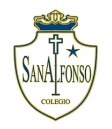 IDIOMA EXTRANJERO INGLÉSSEPTIMO BASICOWORKSHEET N° I: FEELINGS AND EMOTIONS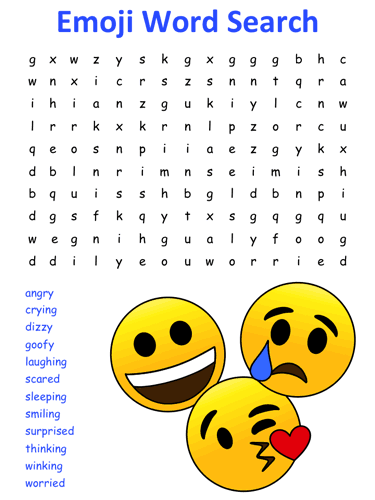 